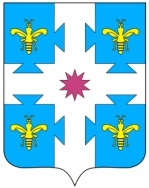 О признании утратившими силу постановления администрации Козловского района Чувашской Республики В соответствии с Федеральным законом от 11 июня 2021 года №170 «О внесении изменений в законодательные акты Российской Федерации в связи с принятием Федерального закона «О государственном контроле (надзоре) и муниципальном контроле в Российской Федерации», администрация Козловского района Чувашской Республики п о с т а н о в л я е т:Признать утратившими силу:-  постановление администрации Козловского района Чувашской Республики от 23.03.2020 №132 «Об утверждении административного регламента администрации Козловского района Чувашской Республики по исполнению муниципальной функции по осуществлению муниципального контроля за использованием и охраной недр при добыче общераспространенных полезных ископаемых, а также при строительстве подземных сооружений, не связанных с добычей полезных ископаемых»;- постановление администрации Козловского района Чувашской Республики от 23.03.2020 №133«Об утверждении Порядка организации и осуществления муниципального контроля за использованием и охраной недр при добыче общераспространенных полезных ископаемых, а также при строительстве подземных сооружений, не связанных с добычей полезных ископаемых на территории Козловского района».2. Настоящее постановление вступает в силу после его официального опубликования в периодическом печатном издании «Козловский вестник» и подлежит опубликованию на официальном сайте администрации Козловского района Чувашской Республики в информационно-телекоммуникационной сети «Интернет».Глава администрации Козловского района                                                                                      А.Н. ЛюдковЧĂваш РеспубликинКуславкка районАдминистрацийĒЙЫШĂНУЧувашская республикаАДМИНИСТРАЦИЯКозловского районаПОСТАНОВЛЕНИЕ____.10.2022 Ç _______№21.10.2022  № 55021.10.2022  № 550Куславкка хулиг. Козловкаг. Козловка